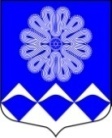 МУНИЦИПАЛЬНОЕ УЧРЕЖДЕНИЕ«СОВЕТ ДЕПУТАТОВ
МУНИЦИПАЛЬНОГО ОБРАЗОВАНИЯПЧЕВСКОЕ СЕЛЬСКОЕ ПОСЕЛЕНИЕ»КИРИШСКОГО МУНИЦИПАЛЬНОГО РАЙОНАЛЕНИНГРАДСКОЙ ОБЛАСТИРЕШЕНИЕот 08 апреля 2021 года 	№ 18/89д. Пчева	В соответствии с Федеральным законом от 25 декабря 2008 г.№ 273-ФЗ «О противодействии коррупции», предсиавлением Киришской городской прокуратуры от 12.02.2021 № 86-114-2021 совет депутатов муниципального образования Пчевское сельское поселение Киришского муниципального района Ленинградской областиРЕШИЛ:	1.	Внести следующие изменения в Положение о комиссии по соблюдению лицами, замещающими муниципальные должности в совете депутатов  муниципального образования Пчевское сельское поселение Киришского муниципального района Ленинградской области ограничений, запретов, исполнения обязанностей, установленных законодательством в целях противодействия коррупции ,  утвержденное  решением совета депутатов  от 27.03.2020 № 10/44 (далее – Положение):	1.1. Изложить пункт 2 Положения в следующей редакции:	«2.Комиссия создается решением совета депутатов из числа депутатов совета депутатов и специалиста администрации  муниципального образования Пчевское сельское поселение Киришского муниципального района Ленинградской области по кадровой работе в количестве 6 человек и действует до окончания срока полномочий совета депутатов очередного созыва. В состав Комиссии входят: председатель Комиссии, его заместитель, секретарь и члены Комиссии.».	1.2. Изложить 1 абзац пункт 3 Положения в следующей редакции:	«3. Из своего состава Комиссия избирает председателя Комиссии, его заместителя и секретаря Комиссии.».	1.3. Изложить пп. б пункта 5 Положения в следующей редакции:	«б) уведомление лица, замещающего муниципальную должность, 
о возникновении личной заинтересованности при осуществлении полномочий, которая приводит или может привести к конфликту интересов, поданное по форме, утвержденной Приложением 2 к настоящему Положению;». 	1.4. Дополнить  Положение Приложением 2 согласно приложению к настоящему решению.2. Опубликовать настоящее решение в газете «Пчевский вестник» и разместить на официальном сайте администрации муниципального образования Пчевское сельское поселение Киришского муниципального района Ленинградской области.	3. Настоящее решение вступает в силу после официального опубликования.Глава муниципального образованияПчевское сельское поселение                                                            В.В. ЛысенковПриложение 2к Положению о комиссии по соблюдению лицами, замещающими муниципальные должности в совете депутатов муниципального образования Пчевское сельское поселение Киришского муниципального района Ленинградской области ограничений, запретов, исполнения обязанностей, установленных законодательством в целях противодействия коррупцииГлаве муниципального образованияПчевское сельское поселениеКиришский муниципальный районЛенинградской области                        _____________________________________от __________________________________________________________________________                                                                         (Ф.И.О)УВЕДОМЛЕНИЕо возникновении личной заинтересованности,при осуществлении полномочий, которая приводит или может привести к конфликту интересовСообщаю о возникновении у меня личной заинтересованности 
при осуществлении полномочий депутата совета депутатов муниципального образования Киришский муниципальный район Ленинградской области, которая приводит или может привести к конфликту интересов (нужное подчеркнуть).Обстоятельства, являющиеся основанием возникновения личной заинтересованности: 	Депутатские полномочия, на исполнение которых влияет или может повлиять личная заинтересованность: 	Предлагаемые меры по предотвращению или урегулированию конфликта интересов: 	Намереваюсь (не намереваюсь) лично присутствовать на заседании комиссии (нужное подчеркнуть).Копию протокола направить по адресу: _____________________________________________________________________________________________________________«____» _____________ 20___г.     ___________________         __________________  	(подпись                                 (расшифровка подписи)                                                                                                        направляющего уведомление)О внесении изменений в   Положение о комиссии по соблюдению лицами, замещающими муниципальные должности в совете депутатов  муниципального образования Пчевское сельское поселение Киришского муниципального района Ленинградской области ограничений, запретов, исполнения обязанностей, установленных законодательством в целях противодействия коррупции ,  утвержденное  решением совета депутатов  от 27.03.2020 № 10/44